Publicado en Barcelona el 16/09/2020 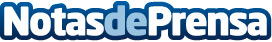 La magia de Tánger, inspiradora de la colección Guillermina Baeza 2021, se refleja en la mirada CioneEsta misma tarde, en una nueva edición de 080 Barcelona Fashion, este año sólo virtual, la diseñadora ha presentado 32 trajes de baño, concebidos como un todo, junto a una nueva línea de caftanes y a las gafas de sol GB by CioneDatos de contacto:Javier Bravo606411053Nota de prensa publicada en: https://www.notasdeprensa.es/la-magia-de-tanger-inspiradora-de-la-coleccion Categorias: Nacional Fotografía Moda Sociedad Cataluña http://www.notasdeprensa.es